Katz und MausEin Spiel für eine größere Gruppe.Die Kinder stellen sich im Kreis auf und halten sich an den Händen. Die Beine sind leicht gegrätscht, so dass der Eindruck einer undurchdringlichen Mauer entsteht. Der Spielleiter bestimmt zwei Kinder, von denen eines die Katze, das andere die Maus ist.Die Maus stellt sich in der Kreismitte auf, die Katze darf sich zunächst nur außerhalb des Kreises bewegen.Nun ruft die Katze: „Maus, Maus, komm heraus, sonst kratz ich dir die Augen aus!“Darauf die Maus: „Dann schlüpf ich schnell zum Loch hinaus!“Daraufhin muss die Maus ihr Mäuseloch verlassen, indem sie durch die gegrätschen Beine eines Kindes nach außen schlüpft.Die Katze versucht jetzt blitzschnell die Maus zu fangen und jagt ihr hinterher. Die Maus darf sich wieder ein Schlupfloch in den Kreis suchen, nun aber darf auch die Katze versuchen, in den Kreis zu kommen. Sobald die Katze die Maus berührt, hat sie den Kampf gewonnen, und es werden zwei neue Spieler als Katze und Maus bestimmt.Ein allgemein bekanntes Kinderspiel mit vielen Varianten.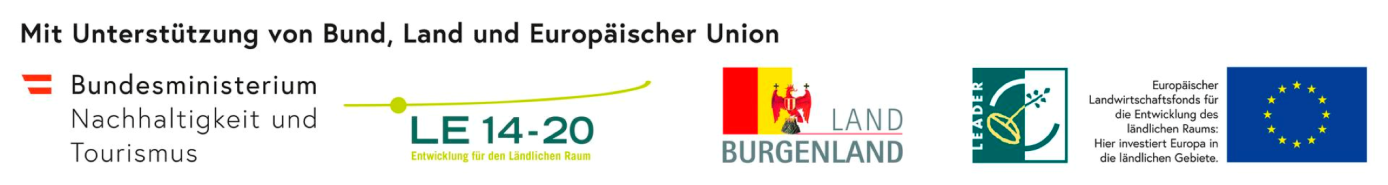 